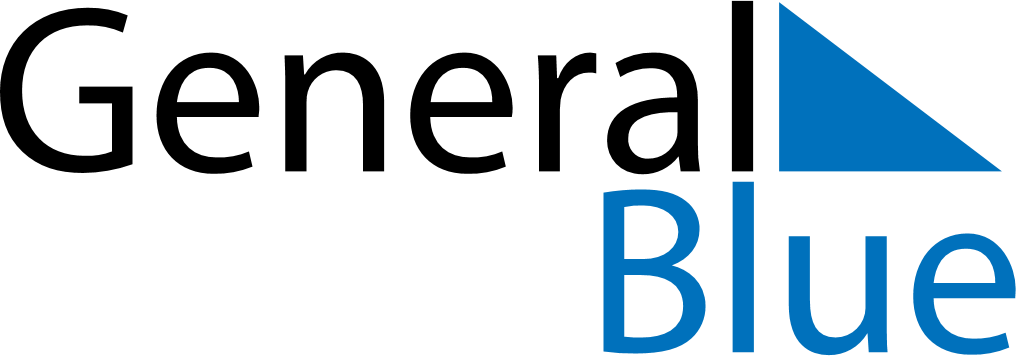 August 2024August 2024August 2024VietnamVietnamSundayMondayTuesdayWednesdayThursdayFridaySaturday123456789101112131415161718192021222324Ghost FestivalAugust Revolution Commemoration Day25262728293031